السؤال الأول : اختر الإجابة الصحيحة فيما يأتي : السؤال الثاني : ضع اشارة (  ) امام العبارة الصحيحة وعلامة (  x) امام العبارة الخاطئة:1- إدخار 20 ريال في 5 أيام ، إدخار 28 ريال في 7 أيام الكميتان متناسبتان .          (    ) 2- كتابة النسبة المئوية 7%  على صورة كسر اعتيادي في أبسط صورة            (    ) 3- إذا ألقي مكعب أرقام مرة واحدة فإن احتمال ظهور عدد زوجي يساوي 15          (     ) 4- الرسم الشجري يعرض جميع النواتج الممكنة لحادث ما  .                             (     ) 5-      الاحتمال هو فرصة وقوع حادثة ما                                                 (    ) 
أجب عن الأسئلة الآتية1- أوجد قيمة س في التناسب التالي   =     .......................................................................................................................................................................................................................................................................................................................................................................................................................................................................................................................................2- أنفق عمر 12 ريالا  لشراء 6 دفاتر ، كم ينفق عند شراء12 دفترا..................................................................................................................................................................................................................................................................................................................................................................................................................................................................................................................................................................................................................................................................................................................................................................................................................................................................................................3- تقضي القطة   يومها في غفلة فما النسبة المئوية لما تقضيه من يومها في غفلة  . ..........................................................................................................................................................................................................................................................................................................................................................4- في زهرية مجموعة وردات منها 7 زرقاء و6 خضراء و3 صفراء و8 حمراء ، وأراد تركي اختيار وردة دون النظر إلى الوردات ، فما احتمال ألا تكون الوردة خضراء ........................................................................................................................................................................................................................................................................................................................................................................................................................................................................................................................................ 5- استعمل مبدأ العد الأساسي لإيجاد  جميع النواتج الممكنةرمي مكعب أرقام ،وإلقاء قطعة نقد .  6- سحبت بطاقة واحدة عشوائيا من بين 10 بطاقات مرقمة من 1 إلى 10 ( في أبسط صورة )أ- ما قيمة ح ( عدد زوجي )  ب- ما قيمة ح ( ليس 10 )  ج – ما قيمة ح ( 2 أو 3 ) .......................             .....................         ....................اختبار رياضيات للفترة الثانية من الفصل الدراسي الثالث 1443هـالسؤال الأول:اختر الإجابة الصحيحة:السؤال الثاني: تمنياتي للجميع  بالتوفيق والنجاحأ.عادل المعيليالمملكة العربية السعودية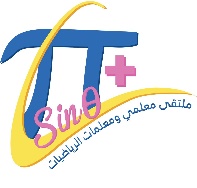 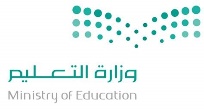 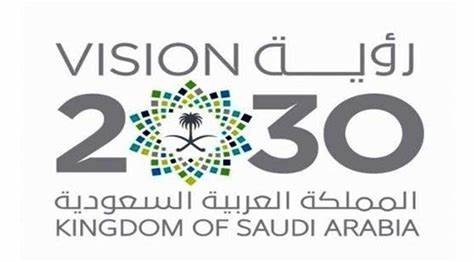 إدارة تعليم الأحساءابتدائية----------------اختبار الشهري لمادة الرياضيات للصف السادس الفصل الدراسي الثالث عام 1444هـس1: اختاري الإجابة الصحيحة :س2 / أجيبي حسب المطلوب : 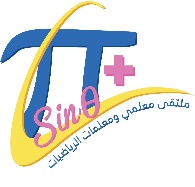 وتحسب أنك جرم صغير وفيك انطوى العالم الأكبرمــــــــوفقة صغــــــــــــــــــــــــــــــــــــــيرتي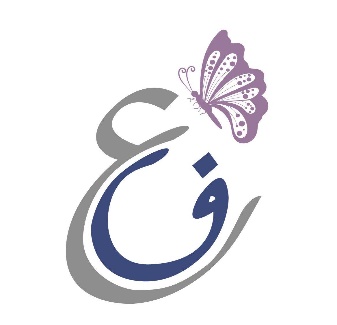 معلمة المادة : أ/                                      مديرة المدرسة :أ/اختبار رياضياتالفترة الأولى للفصل الدراسي الثالثاسم الطالب: ............................................................................................................................................................................................................................ الصف: السادس (      )السؤال الأول: اختر الإجابة الصحيحة:السؤال الثاني: أجب عن الأسئلة الآتية: تمنياتي لكم بالتوفيق والنجاح@adelmuailyالمملكة العربية السعودية وزارة التعليم إدارة التعليم بمنطقة متوسطة 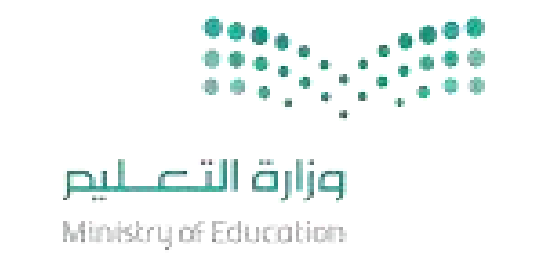 المادة : رياضيات زمن الاختبار : ساعة ونصف الصف : السادسعدد الصفحات :اختبار منتصف الفصل الدراسي الثالث لمادة الرياضيات  ( الدور الأول)  لعام 1444 هـ اختبار منتصف الفصل الدراسي الثالث لمادة الرياضيات  ( الدور الأول)  لعام 1444 هـ اختبار منتصف الفصل الدراسي الثالث لمادة الرياضيات  ( الدور الأول)  لعام 1444 هـ 1-تسمى الحادثة المكونة من ناتج واحد.تسمى الحادثة المكونة من ناتج واحد.تسمى الحادثة المكونة من ناتج واحد.تسمى الحادثة المكونة من ناتج واحد.تسمى الحادثة المكونة من ناتج واحد.تسمى الحادثة المكونة من ناتج واحد.تسمى الحادثة المكونة من ناتج واحد.تسمى الحادثة المكونة من ناتج واحد.1-أ) الحاثة البسيطةب) الرسم الشجريج) المركبة د) فضاء العينة2-يكتب الكسر 0.5 في صورة نسبة مئوية : يكتب الكسر 0.5 في صورة نسبة مئوية : يكتب الكسر 0.5 في صورة نسبة مئوية : يكتب الكسر 0.5 في صورة نسبة مئوية : يكتب الكسر 0.5 في صورة نسبة مئوية : يكتب الكسر 0.5 في صورة نسبة مئوية : يكتب الكسر 0.5 في صورة نسبة مئوية : يكتب الكسر 0.5 في صورة نسبة مئوية : 2-أ) 0.5%ب) 5%ج) 50%د) 500%3-تكتب النسبة( 14 مستطيل إلى 7 مربعات) على صورة كسر في أبسط صورة تكتب النسبة( 14 مستطيل إلى 7 مربعات) على صورة كسر في أبسط صورة تكتب النسبة( 14 مستطيل إلى 7 مربعات) على صورة كسر في أبسط صورة تكتب النسبة( 14 مستطيل إلى 7 مربعات) على صورة كسر في أبسط صورة تكتب النسبة( 14 مستطيل إلى 7 مربعات) على صورة كسر في أبسط صورة تكتب النسبة( 14 مستطيل إلى 7 مربعات) على صورة كسر في أبسط صورة تكتب النسبة( 14 مستطيل إلى 7 مربعات) على صورة كسر في أبسط صورة تكتب النسبة( 14 مستطيل إلى 7 مربعات) على صورة كسر في أبسط صورة 3-أ) ب) ج) 2د) 74-تكتب  35 % على صورة كسر عشريتكتب  35 % على صورة كسر عشريتكتب  35 % على صورة كسر عشريتكتب  35 % على صورة كسر عشريتكتب  35 % على صورة كسر عشريتكتب  35 % على صورة كسر عشريتكتب  35 % على صورة كسر عشريتكتب  35 % على صورة كسر عشري4-أ) 3.5ب) 0.35ج) 5.3د) 0.0355-ما احتمال الحصول على الرقم 3عند اختيار عدد عشوائياً من الأعداد 8 ،9 ،3 ، 1؟ما احتمال الحصول على الرقم 3عند اختيار عدد عشوائياً من الأعداد 8 ،9 ،3 ، 1؟ما احتمال الحصول على الرقم 3عند اختيار عدد عشوائياً من الأعداد 8 ،9 ،3 ، 1؟ما احتمال الحصول على الرقم 3عند اختيار عدد عشوائياً من الأعداد 8 ،9 ،3 ، 1؟ما احتمال الحصول على الرقم 3عند اختيار عدد عشوائياً من الأعداد 8 ،9 ،3 ، 1؟ما احتمال الحصول على الرقم 3عند اختيار عدد عشوائياً من الأعداد 8 ،9 ،3 ، 1؟ما احتمال الحصول على الرقم 3عند اختيار عدد عشوائياً من الأعداد 8 ،9 ،3 ، 1؟ما احتمال الحصول على الرقم 3عند اختيار عدد عشوائياً من الأعداد 8 ،9 ،3 ، 1؟5-أ) ب) ج) د) 6-الزاويتين المتتامتان مجموع قياسهما يساوي :الزاويتين المتتامتان مجموع قياسهما يساوي :الزاويتين المتتامتان مجموع قياسهما يساوي :الزاويتين المتتامتان مجموع قياسهما يساوي :الزاويتين المتتامتان مجموع قياسهما يساوي :الزاويتين المتتامتان مجموع قياسهما يساوي :الزاويتين المتتامتان مجموع قياسهما يساوي :الزاويتين المتتامتان مجموع قياسهما يساوي :6-أ) 90ب) 180ج) 300د) 3607-9ريالات لثلاث أقلام ، النسبة على صورة معدل الوحدة  9ريالات لثلاث أقلام ، النسبة على صورة معدل الوحدة  9ريالات لثلاث أقلام ، النسبة على صورة معدل الوحدة  9ريالات لثلاث أقلام ، النسبة على صورة معدل الوحدة  9ريالات لثلاث أقلام ، النسبة على صورة معدل الوحدة  9ريالات لثلاث أقلام ، النسبة على صورة معدل الوحدة  9ريالات لثلاث أقلام ، النسبة على صورة معدل الوحدة  9ريالات لثلاث أقلام ، النسبة على صورة معدل الوحدة  7-أ) ب) ج) د) 8-يسمى المعدل عند تبسيطه بحيث يصبح مقامه 1 يسمى المعدل عند تبسيطه بحيث يصبح مقامه 1 يسمى المعدل عند تبسيطه بحيث يصبح مقامه 1 يسمى المعدل عند تبسيطه بحيث يصبح مقامه 1 يسمى المعدل عند تبسيطه بحيث يصبح مقامه 1 يسمى المعدل عند تبسيطه بحيث يصبح مقامه 1 يسمى المعدل عند تبسيطه بحيث يصبح مقامه 1 يسمى المعدل عند تبسيطه بحيث يصبح مقامه 1 8-أ) النسبة ب) معدل الوحدة ج) تناسبد) معدل9-ما عدد النتائج الممكنة لتجربة إلقاء مكعب أعداد وقطعة نقد؟ما عدد النتائج الممكنة لتجربة إلقاء مكعب أعداد وقطعة نقد؟ما عدد النتائج الممكنة لتجربة إلقاء مكعب أعداد وقطعة نقد؟ما عدد النتائج الممكنة لتجربة إلقاء مكعب أعداد وقطعة نقد؟ما عدد النتائج الممكنة لتجربة إلقاء مكعب أعداد وقطعة نقد؟ما عدد النتائج الممكنة لتجربة إلقاء مكعب أعداد وقطعة نقد؟ما عدد النتائج الممكنة لتجربة إلقاء مكعب أعداد وقطعة نقد؟ما عدد النتائج الممكنة لتجربة إلقاء مكعب أعداد وقطعة نقد؟9-أ) 2ب) 6ج) 12د) 1810-أكتب الكسر    في صورة نسبة مئوية:أكتب الكسر    في صورة نسبة مئوية:أكتب الكسر    في صورة نسبة مئوية:أكتب الكسر    في صورة نسبة مئوية:أكتب الكسر    في صورة نسبة مئوية:أكتب الكسر    في صورة نسبة مئوية:أكتب الكسر    في صورة نسبة مئوية:أكتب الكسر    في صورة نسبة مئوية:10-أ) 18% ب) 15% ج) 60%د) 66.5%عدد الدفاتر 612المبلغ ( بالريال ) 12.......اسم الطالب: الرقم:الصف:السادس (       )يمكن كتابة النسبة المئوية 18٪ في صورة كسر اعتيادي بأبسط صورة كالآتي:يمكن كتابة الكسر  على صورة نسبة مئوية كالآتي:تكتب النسبة المئوية 175٪ على صورة عدد كسري في أبسط صورة كالآتي:الكسر العشري الذي يساوي 73٪ هو:يكتب العدد 0.3 في صورة نسبة مئوية كالآتي:ما عدد النواتج الممكنة عند رمي مكعب أرقام، وقطعتين نقديتين؟في زهرية مجموعة وردات، 7 منها زرقاء و 6 خضراء و 3 صفراء و8 حمراء، وأراد تركي اختيار وردة دون النظر إلى الوردات ، فما احتمال ألا تكون الوردة خضراء؟ألقي مكعب الأرقام مرة واحدة، فما احتمال أن يكون العدد الظاهر ٤ أو ٥؟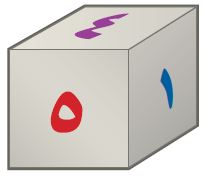 اكتب النسبة المئوية 110% في صورة عدد كسري في أبسط صورة:..............................................................................................  أكتب العدد الكسري 1 في صورة نسبة مئوية:..............................................................................................    ج)  اكتب الكسر العشري 0.87 في صورة نسبة مئوية: ..............................................................................................      د) اكتب الكسر  في صورة نسبة مئوية:..............................................................................................1يكتب معدل الوحدة  لـ ( 9 ريالات لثلاث كعكات ) كالتالي :يكتب معدل الوحدة  لـ ( 9 ريالات لثلاث كعكات ) كالتالي :يكتب معدل الوحدة  لـ ( 9 ريالات لثلاث كعكات ) كالتالي :12نسبة( الملاعق : الأكواب) في صورة كسر في أبسط صورة: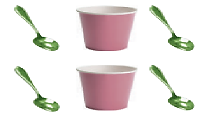 نسبة( الملاعق : الأكواب) في صورة كسر في أبسط صورة:نسبة( الملاعق : الأكواب) في صورة كسر في أبسط صورة:23استأجر 5 أشخاص قارباً بمبلغ 400 ريال وتقاسموا المبلغ بالتساوي فإن كل شخص يدفع :استأجر 5 أشخاص قارباً بمبلغ 400 ريال وتقاسموا المبلغ بالتساوي فإن كل شخص يدفع :استأجر 5 أشخاص قارباً بمبلغ 400 ريال وتقاسموا المبلغ بالتساوي فإن كل شخص يدفع :360 ريال للشخص30 ريال للشخص80 ريال للشخص4النسبة هي المقارنة بين كميتين باستعمالالنسبة هي المقارنة بين كميتين باستعمالالنسبة هي المقارنة بين كميتين باستعمال4القسمةالضربالجمع5تكتب النسبة المئوية ( 97%) في صورة كسر اعتيادي في أبسط صورة كالتالي:تكتب النسبة المئوية ( 97%) في صورة كسر اعتيادي في أبسط صورة كالتالي:تكتب النسبة المئوية ( 97%) في صورة كسر اعتيادي في أبسط صورة كالتالي:56             النسبة المئوية التي تمثل الشكل التالي هي :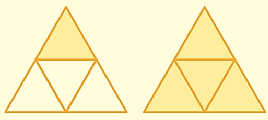 النسبة المئوية التي تمثل الشكل التالي هي :النسبة المئوية التي تمثل الشكل التالي هي :6             75%125%80%7العدد المختلف عن بقية الأعداد:العدد المختلف عن بقية الأعداد:العدد المختلف عن بقية الأعداد:745%8يشكل الماء 0.7 تقريباً من جسم الإنسان ، فإن النسبة المئوية التي تكافئ 0.7 هييشكل الماء 0.7 تقريباً من جسم الإنسان ، فإن النسبة المئوية التي تكافئ 0.7 هييشكل الماء 0.7 تقريباً من جسم الإنسان ، فإن النسبة المئوية التي تكافئ 0.7 هي89عدد النواتج الممكنة عند رمي مكعب أرقام وأدير قرص مقسم لأربعة أجزاء متطابقة هو عدد النواتج الممكنة عند رمي مكعب أرقام وأدير قرص مقسم لأربعة أجزاء متطابقة هو عدد النواتج الممكنة عند رمي مكعب أرقام وأدير قرص مقسم لأربعة أجزاء متطابقة هو 910202410العدد المفقود في النمط الآتي هو : 4 ، 12 ، ....... ، 108 ، 324العدد المفقود في النمط الآتي هو : 4 ، 12 ، ....... ، 108 ، 324العدد المفقود في النمط الآتي هو : 4 ، 12 ، ....... ، 108 ، 32410364854أ- اكتبي  في صورة نسبة مئوية ؟............................................................................................................................................................................................................أ- اكتبي  في صورة نسبة مئوية ؟............................................................................................................................................................................................................ب_ حل التناسب الآتي: 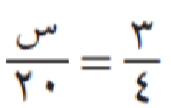                                  س = ...........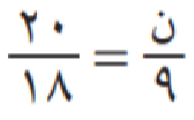                               ن = ............ج- اختيرت بطاقة تحمل حرفاً بشكل عشوائي ، أوجدي احتمال كل من الحوادث الآتية ثم اكتبي الإجابة في صورة كسر اعتيادي: ح(أ) =............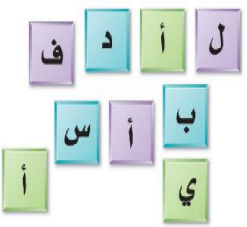 ح(ب أو ي )= ............ح(ليس حرف عله)= ............ح(ليس ل)= ............د-يضاف 12 كوب سكر لكل 16 كوب من التوت لصناعة مربى التوت ، استعملي جدول النسبة لإيجاد كمية السكر التي تضاف الى 4 أكواب توت؟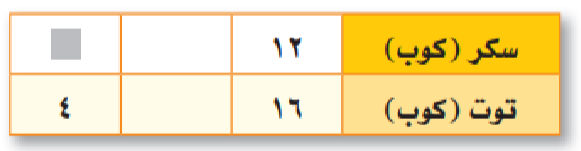 ......................................................................................................د-يضاف 12 كوب سكر لكل 16 كوب من التوت لصناعة مربى التوت ، استعملي جدول النسبة لإيجاد كمية السكر التي تضاف الى 4 أكواب توت؟......................................................................................................1لدى أحمد 8 دجاجات و12 حمامة. فما نسبة عدد الحمام إلى عدد الدجاج في أبسط صورة؟ لدى أحمد 8 دجاجات و12 حمامة. فما نسبة عدد الحمام إلى عدد الدجاج في أبسط صورة؟ لدى أحمد 8 دجاجات و12 حمامة. فما نسبة عدد الحمام إلى عدد الدجاج في أبسط صورة؟ لدى أحمد 8 دجاجات و12 حمامة. فما نسبة عدد الحمام إلى عدد الدجاج في أبسط صورة؟ 1أبجد18:1212:83:22:32باستعمال الجدول أدناه يقطع متسابق ١٥ كيلومتراً بدراجته في ٧٥ دقيقة. كم دقيقة يحتاج ليقطع ٣ كيلومترات وفق المعدل نفسه؟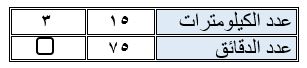 باستعمال الجدول أدناه يقطع متسابق ١٥ كيلومتراً بدراجته في ٧٥ دقيقة. كم دقيقة يحتاج ليقطع ٣ كيلومترات وفق المعدل نفسه؟باستعمال الجدول أدناه يقطع متسابق ١٥ كيلومتراً بدراجته في ٧٥ دقيقة. كم دقيقة يحتاج ليقطع ٣ كيلومترات وفق المعدل نفسه؟باستعمال الجدول أدناه يقطع متسابق ١٥ كيلومتراً بدراجته في ٧٥ دقيقة. كم دقيقة يحتاج ليقطع ٣ كيلومترات وفق المعدل نفسه؟2أبجد252520153في حفلة عائلية، إذا كانت نسبة الأطفال إلى الكبار 3 إلى 4، فأي مما يأتي يمكن أن يبين عدد الأطفال وعدد الكبار؟ في حفلة عائلية، إذا كانت نسبة الأطفال إلى الكبار 3 إلى 4، فأي مما يأتي يمكن أن يبين عدد الأطفال وعدد الكبار؟ في حفلة عائلية، إذا كانت نسبة الأطفال إلى الكبار 3 إلى 4، فأي مما يأتي يمكن أن يبين عدد الأطفال وعدد الكبار؟ في حفلة عائلية، إذا كانت نسبة الأطفال إلى الكبار 3 إلى 4، فأي مما يأتي يمكن أن يبين عدد الأطفال وعدد الكبار؟ 3أبجد330طفلاً،44كبيراً36طفلاً،28كبيراً22طفلاً،28كبيراً27طفلاً،36كبيراً4نسبة الوردات البيضاء إلى الوردات الحمراء في حديقة محمد 3 إلى 5، إذا كان عدد الوردات الحمراء 20 وردة، فكم تقريباً سيكون عدد الوردات البيضاء؟نسبة الوردات البيضاء إلى الوردات الحمراء في حديقة محمد 3 إلى 5، إذا كان عدد الوردات الحمراء 20 وردة، فكم تقريباً سيكون عدد الوردات البيضاء؟نسبة الوردات البيضاء إلى الوردات الحمراء في حديقة محمد 3 إلى 5، إذا كان عدد الوردات الحمراء 20 وردة، فكم تقريباً سيكون عدد الوردات البيضاء؟نسبة الوردات البيضاء إلى الوردات الحمراء في حديقة محمد 3 إلى 5، إذا كان عدد الوردات الحمراء 20 وردة، فكم تقريباً سيكون عدد الوردات البيضاء؟4أبجد435161265العدد المفقود في النمط أدناه هو : ٢ ، .... ، ٢٨ ، ٤١ ، ٥٤العدد المفقود في النمط أدناه هو : ٢ ، .... ، ٢٨ ، ٤١ ، ٥٤العدد المفقود في النمط أدناه هو : ٢ ، .... ، ٢٨ ، ٤١ ، ٥٤العدد المفقود في النمط أدناه هو : ٢ ، .... ، ٢٨ ، ٤١ ، ٥٤5أبجد5132215266إذا كان 17 طالباً من كل 30 طالباً في إحدى المدارس يفضلون السباحة على غيرها من الرياضات، فما عدد الطلاب الذين يفضلون السباحة من بين 300 طالب؟ إذا كان 17 طالباً من كل 30 طالباً في إحدى المدارس يفضلون السباحة على غيرها من الرياضات، فما عدد الطلاب الذين يفضلون السباحة من بين 300 طالب؟ إذا كان 17 طالباً من كل 30 طالباً في إحدى المدارس يفضلون السباحة على غيرها من الرياضات، فما عدد الطلاب الذين يفضلون السباحة من بين 300 طالب؟ إذا كان 17 طالباً من كل 30 طالباً في إحدى المدارس يفضلون السباحة على غيرها من الرياضات، فما عدد الطلاب الذين يفضلون السباحة من بين 300 طالب؟ 6أبجد625701701257يستغرق مشعل 25 دقيقة في حل واجب الرياضيات، و35 دقيقة في حل واجب العلوم، فما نسبة وقت حل واجب الرياضيات إلى وقت حل واجب العلوم؟يستغرق مشعل 25 دقيقة في حل واجب الرياضيات، و35 دقيقة في حل واجب العلوم، فما نسبة وقت حل واجب الرياضيات إلى وقت حل واجب العلوم؟يستغرق مشعل 25 دقيقة في حل واجب الرياضيات، و35 دقيقة في حل واجب العلوم، فما نسبة وقت حل واجب الرياضيات إلى وقت حل واجب العلوم؟يستغرق مشعل 25 دقيقة في حل واجب الرياضيات، و35 دقيقة في حل واجب العلوم، فما نسبة وقت حل واجب الرياضيات إلى وقت حل واجب العلوم؟7أبجد72 إلى 35 إلى 74 إلى 51 إلى 78كيف يمكن كتابة المعدل الآتي على صورة معدل وحدة؟  (٤ ريالات ثمن لـ ٨ زجاجات ماء)كيف يمكن كتابة المعدل الآتي على صورة معدل وحدة؟  (٤ ريالات ثمن لـ ٨ زجاجات ماء)كيف يمكن كتابة المعدل الآتي على صورة معدل وحدة؟  (٤ ريالات ثمن لـ ٨ زجاجات ماء)كيف يمكن كتابة المعدل الآتي على صورة معدل وحدة؟  (٤ ريالات ثمن لـ ٨ زجاجات ماء)8أبجد8ريال لكل زجاجتين ماء. ريال لكل زجاجة ماء.ريالان لكل زجاجة ماء.ريالان لكل ٤ زجاجات ماء9يستطيع سلطان عمل 75 تمرين ضغط في 3 دقائق، ويستطيع خليل عمل 130 تمريناً في 5 دقائق. فهل هذا المعدلان متناسبان؟يستطيع سلطان عمل 75 تمرين ضغط في 3 دقائق، ويستطيع خليل عمل 130 تمريناً في 5 دقائق. فهل هذا المعدلان متناسبان؟يستطيع سلطان عمل 75 تمرين ضغط في 3 دقائق، ويستطيع خليل عمل 130 تمريناً في 5 دقائق. فهل هذا المعدلان متناسبان؟يستطيع سلطان عمل 75 تمرين ضغط في 3 دقائق، ويستطيع خليل عمل 130 تمريناً في 5 دقائق. فهل هذا المعدلان متناسبان؟9أأبب9المعدلان متناسبانالمعدلان متناسبانالمعدلان غير متناسبينالمعدلان غير متناسبين10صف النمط أدناه، ثم أوجد الأعداد الثلاثة الآتية: 3 ، 6 ، 10 ، 15 ، 21 ،      ،       ، صف النمط أدناه، ثم أوجد الأعداد الثلاثة الآتية: 3 ، 6 ، 10 ، 15 ، 21 ،      ،       ، صف النمط أدناه، ثم أوجد الأعداد الثلاثة الآتية: 3 ، 6 ، 10 ، 15 ، 21 ،      ،       ، صف النمط أدناه، ثم أوجد الأعداد الثلاثة الآتية: 3 ، 6 ، 10 ، 15 ، 21 ،      ،       ، 10أبجد1028 ، 36 ، 4528 ، 35 ، 4430 ، 36 ، 4528 ، 37 ، 45أ- حل التناسب التالي:  =    ب- هل النسب أو المعدلات الآتية متناسبة أم لا؟ 3 ساعات عمل مقابل 120 ريالاً، 9 ساعات عمل مقابل 360 ريالاً.ج- في إحدى المناسبات كان مجلس أبي ماجد 6 أولاد و 15 رجلاً. ما نسبة عدد الأولاد إلى عدد الرجال؟د- استعمل جدول النسب المعطاه لحل المسألة: يحتوي 12 كوباً من العصير على 10 ملاعق من السكر. إذا عمل سعد 18 كوباً من العصير، فكم ملعقة من السكر يكون قد استهلك؟هـ- أكل محمود في الأسبوع الماضي 9 تفاحات ، و 5 موزات ، و 4 رمانات ، و 7 برتقالات. أوجد نسبة عدد الموزات إلى العدد الكلي للفواكه التي أكلها محمود الأسبوع الماضي.هـ- أكل محمود في الأسبوع الماضي 9 تفاحات ، و 5 موزات ، و 4 رمانات ، و 7 برتقالات. أوجد نسبة عدد الموزات إلى العدد الكلي للفواكه التي أكلها محمود الأسبوع الماضي.